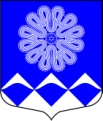 РОССИЙСКАЯ ФЕДЕРАЦИЯАДМИНИСТРАЦИЯ МУНИЦИПАЛЬНОГО ОБРАЗОВАНИЯПЧЕВСКОЕ СЕЛЬСКОЕ ПОСЕЛЕНИЕКИРИШСКОГО МУНИЦИПАЛЬНОГО РАЙОНАЛЕНИНГРАДСКОЙ ОБЛАСТИПОСТАНОВЛЕНИЕ15 августа 2018 года                                                                                                № 65Об отмене Административного регламента об осуществлении муниципального земельного контроля на территории муниципального образования Пчевское сельское поселение Киришского муниципального района Ленинградской области, утвержденного постановлением       от 27.04.2016 № 44В связи с вступлением в силу областного закона Ленинградской области от 31.07.2018 № 84-оз «О внесении изменения в статью 4 областного закона «О порядке осуществления муниципального земельного контроля на территории Ленинградской области»,  на основании решения совета депутатов муниципального образования Пчевское сельское поселение от 31.07.2018 № 44/230 «Об отмене решения совета депутатов муниципального образования Пчевское сельское поселение от 02.06.2016 № 22/124 «Об утверждении Положения о порядке осуществления муниципального земельного контроля на территории муниципального образования Пчевское сельское поселение Киришского муниципального района Ленинградской области», администрация  муниципального образования Пчевское сельское поселение, ПОСТАНОВЛЯЕТ:Отменить Административный регламент об осуществлении муниципального земельного контроля на территории муниципального образования Пчевское сельское поселение Киришского муниципального района Ленинградской области», утвержденного постановлением от 27 апреля 2016 года № 44.Настоящее постановление вступает в силу после официального опубликования и подлежит размещению на официальном сайте муниципального образования Пчевское сельское поселение в сети «Интернет».Контроль за исполнением постановления оставляю за собой.Глава администрации 							Д.Н. Левашов